Если вы не хотите начать эндурить еще до гонки, да и еще на машине  то верная дорога ОДНА.
СМ. ФОТО.

До места проведения мероприятия ДОРОГА ИДЁТ ПОЛНОСТЬЮ АСФАЛЬТИРОВАНАЯ 

Если навигатор показывает другую дорогу НЕ ВЕРЬТЕ ЕМУ 

N 56.070988 E 37.165639.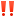 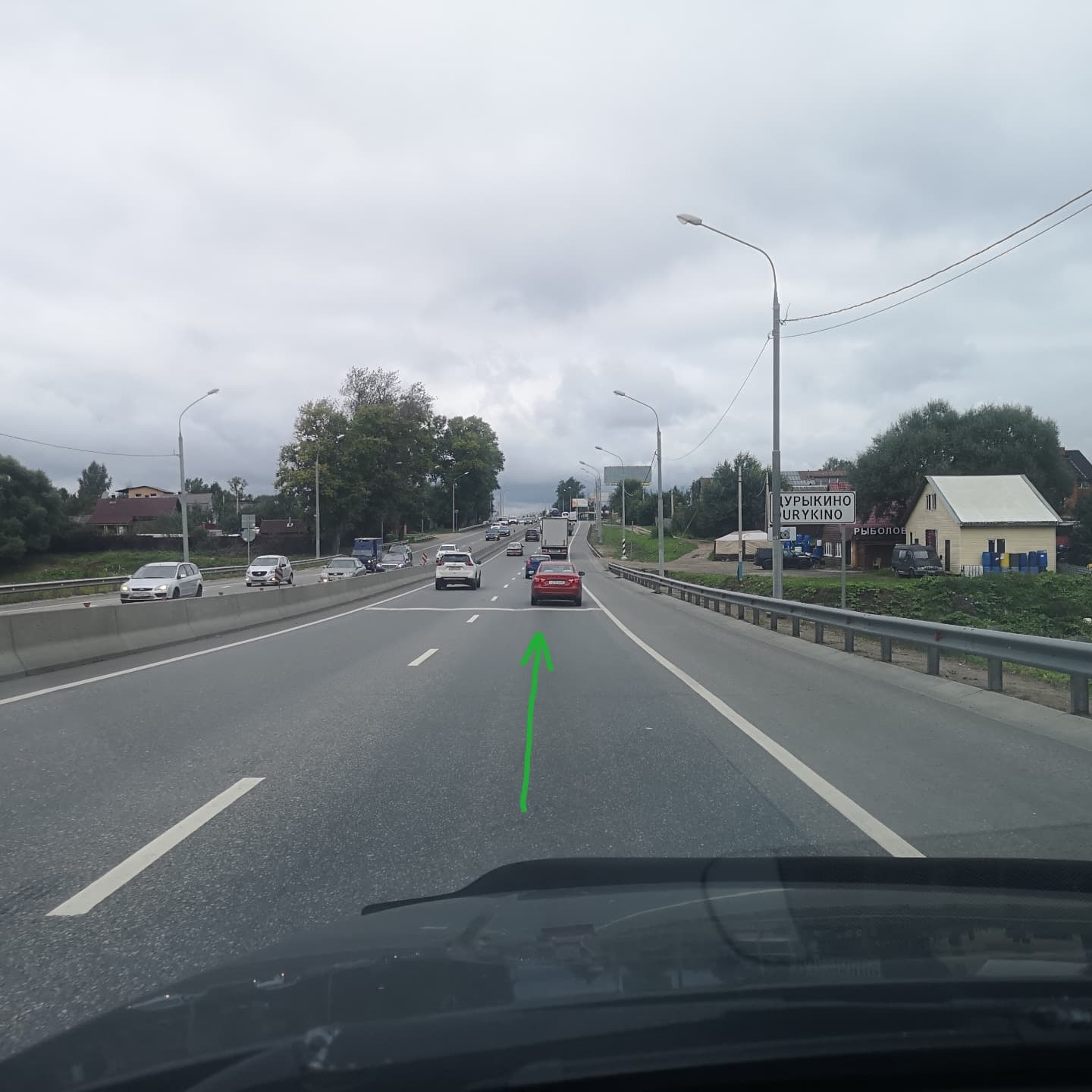 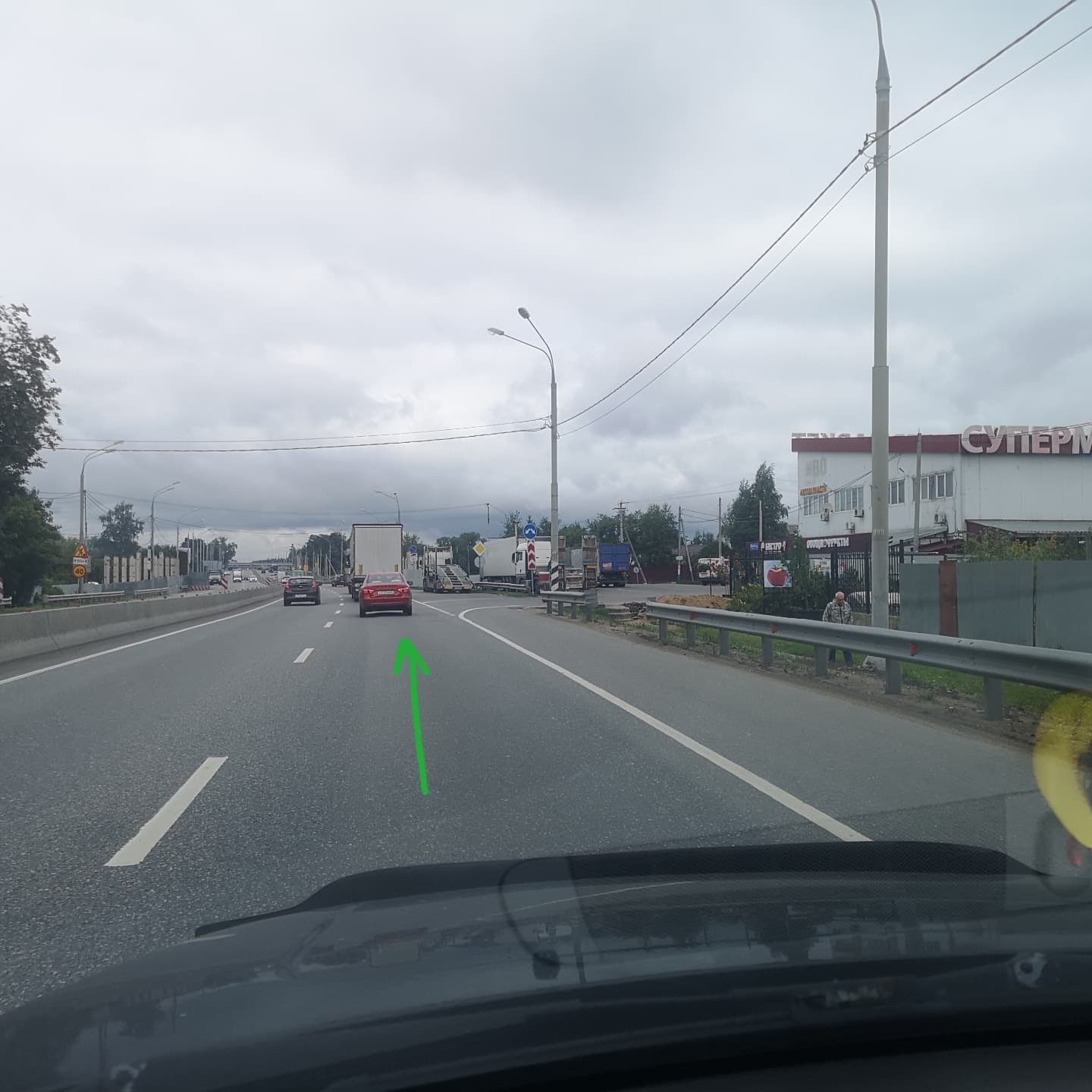 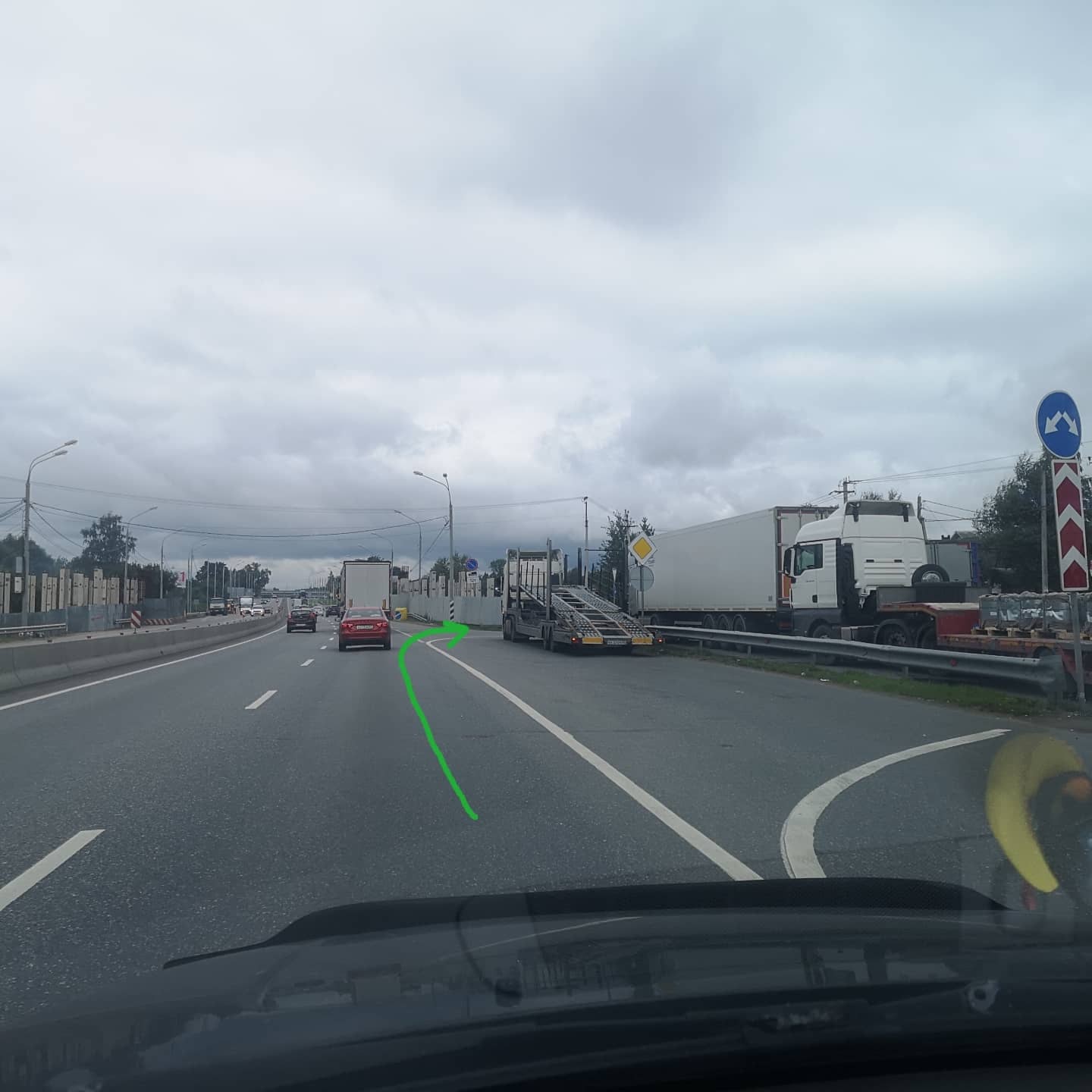 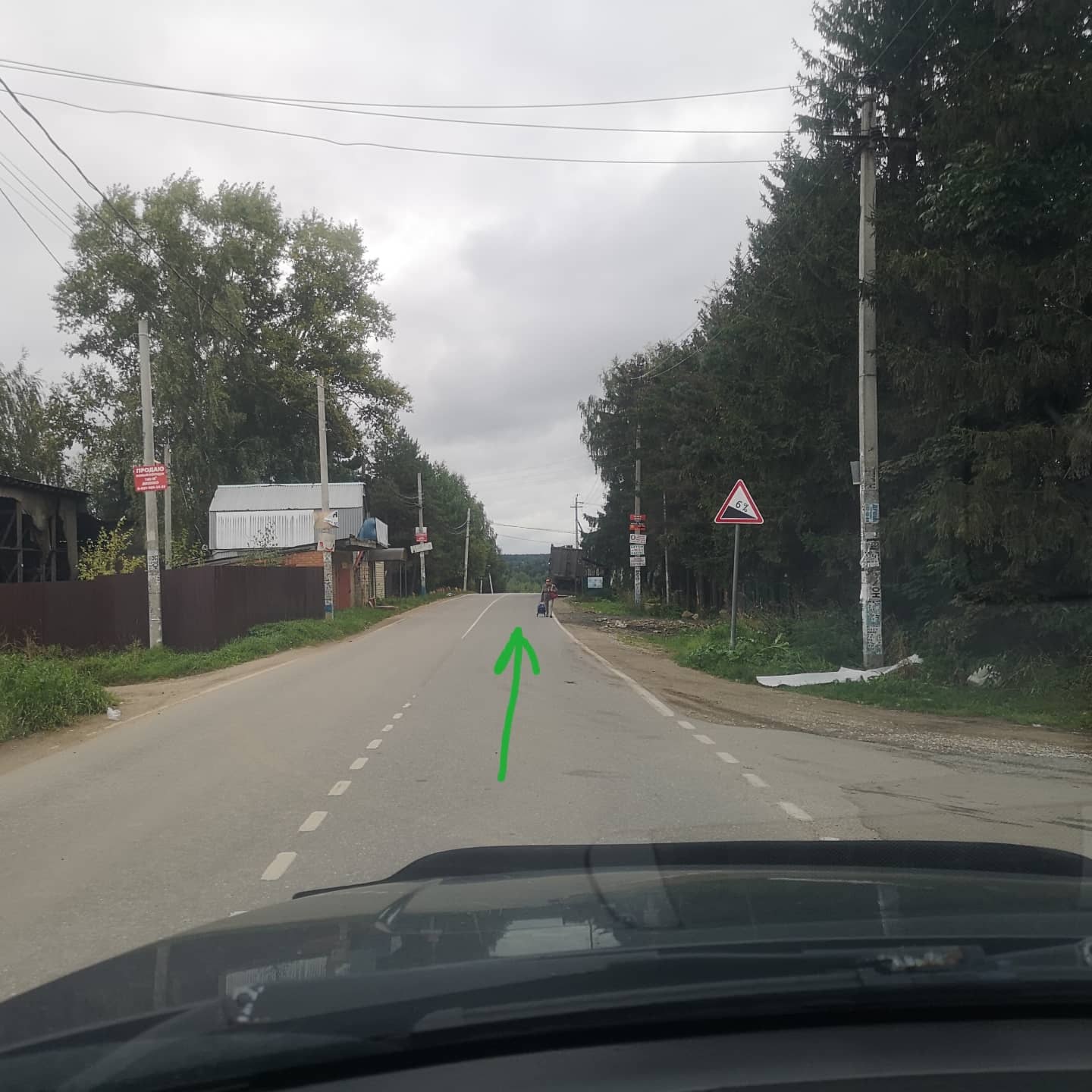 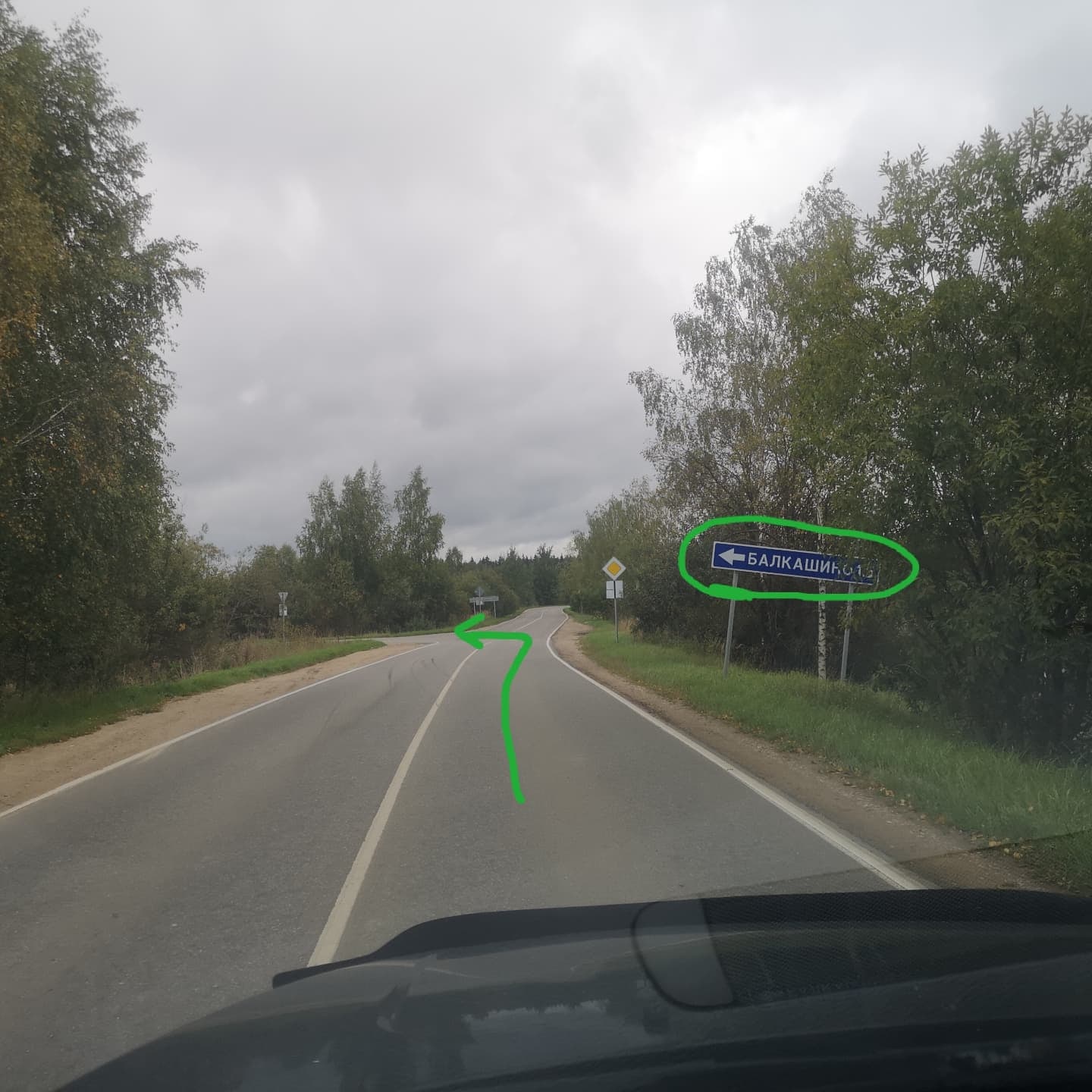 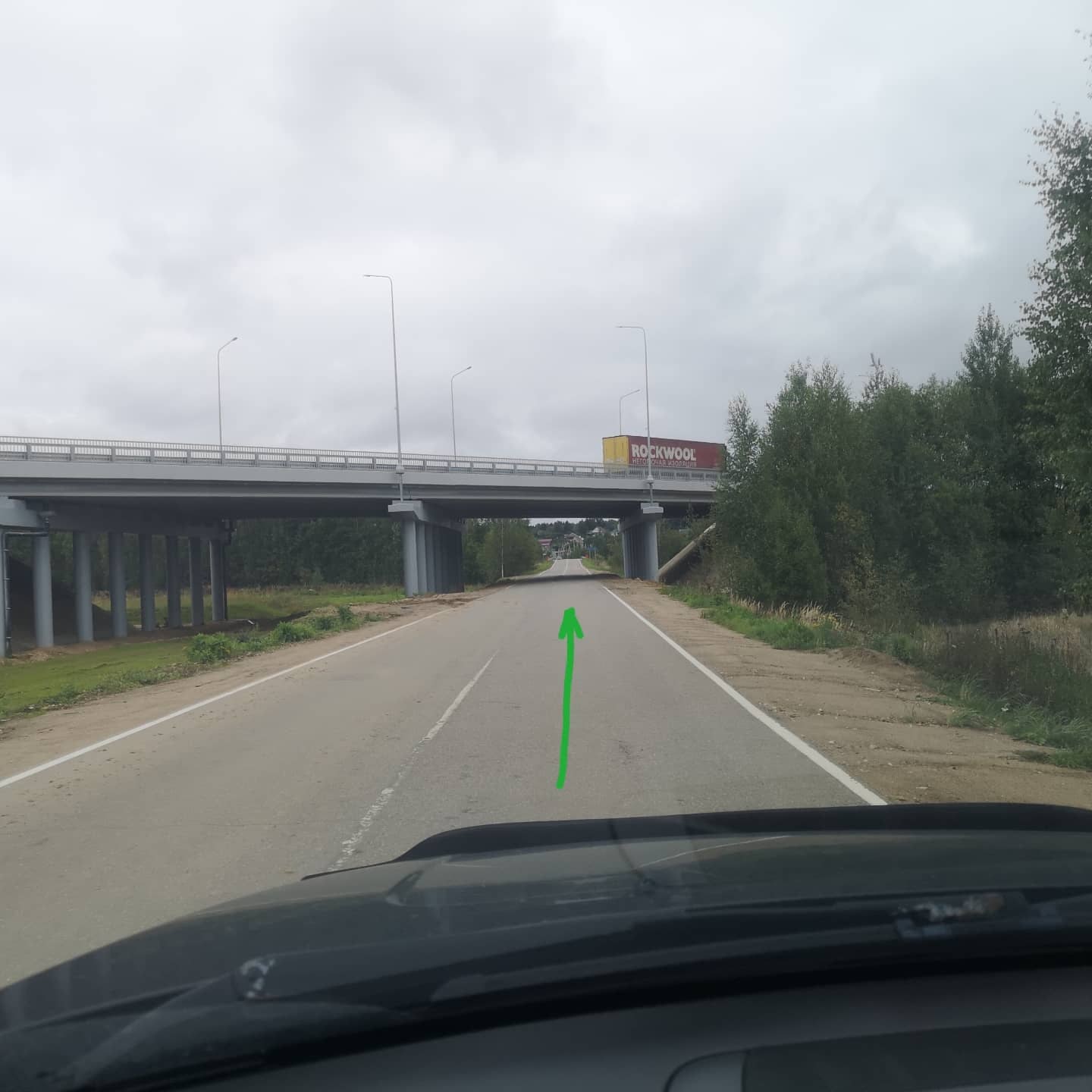 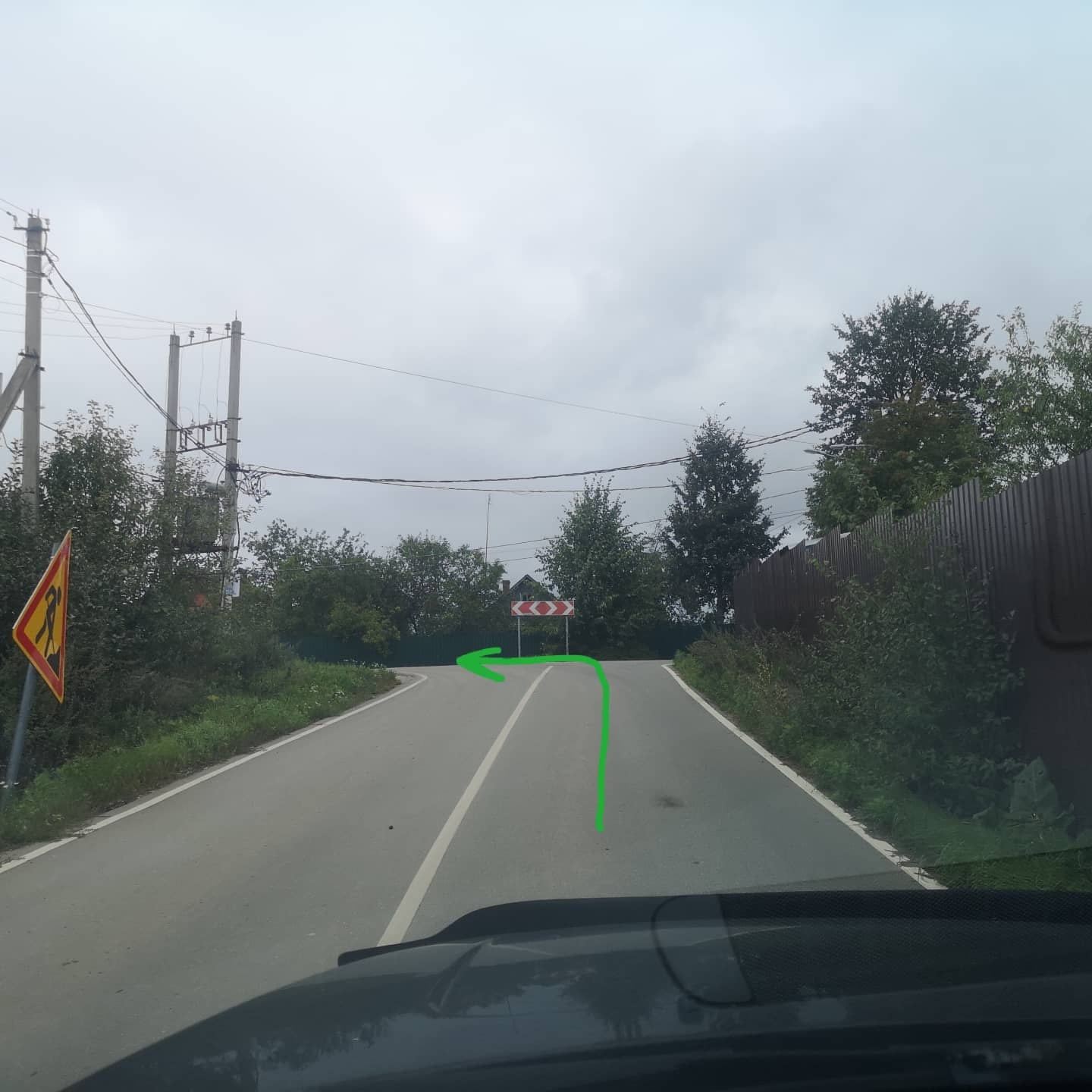 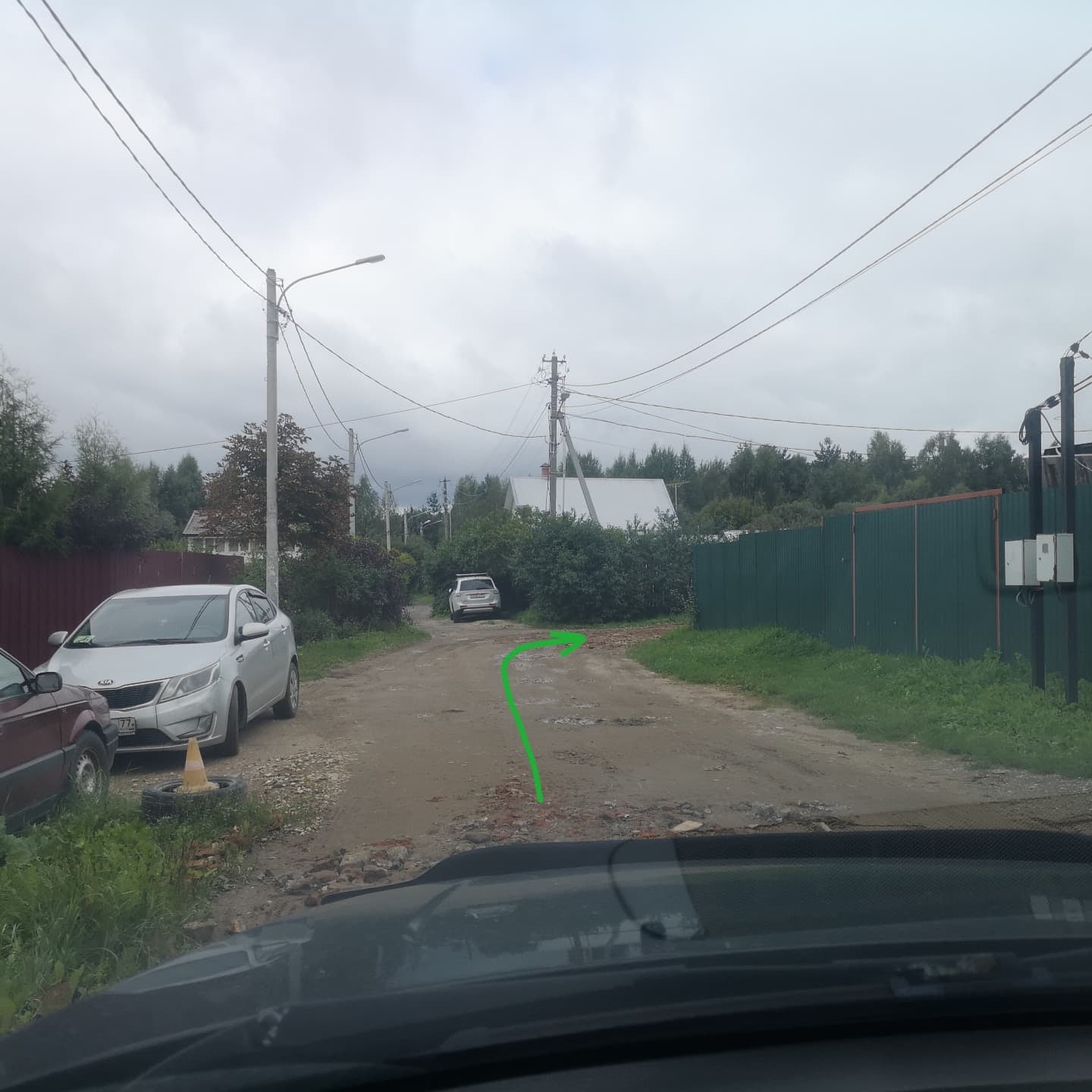 